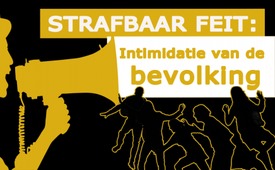 Strafbaar feit: Intimidatie van de bevolking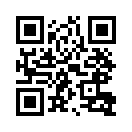 Zwitsers strafwetboek (StGB) Art. 258: Intimidatie van de bevolking:
"Degenen die de bevolking bang maken door bedreigen of simuleren van een gevaar voor leven of eigendommen, worden gestraft met een gevangenisstraf van maximaal drie jaar of een boete.”
Volken bang maken is een duidelijk gedefinieerd delict. Toch worden onze volken elke dag opnieuw bewust bang gemaakt - wereldwijd. Door wie?Zwitsers strafwetboek (StGB) Art. 258: Intimidatie van de bevolking:
"Degenen die de bevolking bang maken door bedreigen of simuleren van een gevaar voor leven of eigendommen, worden gestraft met een gevangenisstraf van maximaal drie jaar of een boete.”
Volken bang maken is een duidelijk gedefinieerd delict. Toch worden onze volken elke dag opnieuw bewust bang gemaakt - wereldwijd. Door wie? Het is eenvoudig:
Door strategisch denkende grote ondernemers die door middel van specifiek gepropageerde intimidaties hele naties handig weten te manipuleren, te beheersen en uit te plunderen in hun eigen voordeel.
We worden dus bang gemaakt door de groten die dankzij de intimidatie nog groter - door de rijken die dankzij de intimidatie nog rijker - en door de machtigen die dankzij de intimidatie nog machtiger worden. 
Hoe dit in de praktijk werkt, werd duidelijk geïllustreerd in 1973, toen de hele Zwitserse bevolking op de lege snelwegen, hoofd- en secundaire wegen kon fietsen en rolschaatsen. De olieshock, d.w.z. de internationale shock als gevolg van de Zesdaagse Oorlog, was voor de Bondsraad aanleiding om ten eerste een task force in te stellen en ten tweede Zwitserland op te zadelen met drie zondagen rijverbod .
De aardolie-shock bleef niet zonder gevolgen. Kostte een liter benzine toen nog Fr. 0,56, dan steeg deze vervolgens tot de huidige Fr. 2,- per liter. De oude tijden waren eens en voor altijd voorbij. Maar het zijn niet alleen de oliemultinationals die sinds deze intimidatie van de volken een enorme vlucht hebben genomen. Ook onze geïndustrialiseerde landen maakten van deze intimidatie van de volken hun eigen strijdkreet, om hierna op alle mogelijke manieren nieuwe markten te ontsluiten: bijvoorbeeld nieuwe olievelden in Noorwegen, hernieuwbare energiebronnen in elke vorm, biomassa, windenergie, zonne-energie, waterstof, etc., enz. En ook al zijn ondertussen onuitputtelijke oliebronnen geïdentificeerd en is de oliestroom voldoende gegarandeerd, toch stijgt de olieprijs nog steeds ..... Onder dezelfde voorwendselen die de volken angst aanjagen.
En zo worden de volken telkens weer bang gemaakt door terreur, oorlogen en oorlogsgeruchten, maar ook door epidemiewaarschuwingen, klimaatcatastrofen en vele andere dingen meer- om in elk afzonderlijk geval daaraan een goudmijntje te hebben. Want vanaf het begin hebben ze de oplossing voor het probleem gereed in hun zak - in de vorm van hun eigen bedrijfsmodellen, producten, connecties, ideologieën, enz.
Maar ook talloze naïeve napraters maken de volken bang omdat ze gewoon de uitgeknobbelde angstscenario's van de eerder genoemde angstverspreiders naïef napraten. 
En zo werken deze mechanismen in de praktijk van het dagelijks leven:
De massamedia maken de volken elke dag bang, omdat ze de afhankelijke spreekbuizen zijn van degenen die steeds groter, rijker en machtiger worden door intimidatiescenario’s 
Welke horrorscenario's de massamedia ook gebruiken om de mensen bang te maken, de uitweg uit de gevarenzone is steeds dezelfde. Die biedt zichzelf allereerst aan in nieuwe wetten en in onderwerping daaraan. Dan wordt de heilsweg uit het voorspelde inferno altijd omzoomd door nieuwe verplichte 
heffingen of verhoogde belastingen, of door gedwongen aankopen van nieuwe technologieën, preparaten, enz. Bijvoorbeeld door een verbod op diesel of stookolie, die dwingen tot de aankoop van nieuwe voertuigen en verwarmingssystemen, isolatiesystemen, enz.. En zo draait het rad van dictaten steeds verder en verder - naar steeds meer onderwerping aan het meningsdictaat van degenen die door de intimidatie van de volken steeds groter, rijker en machtiger worden. 
Praktisch ziet het er zo uit: Laten we eens het spook van de "door de mens veroorzaakte klimaatverandering" nemen. Maar daarbij een opmerking vooraf: Bijna niemand ontkent dat er in principe sprake is van een constante klimaatverandering - maar duizenden gerenommeerde wetenschappers betwisten dat wij mensen een merkbaar aandeel hebben in deze klimaatverandering. 
We vatten tot hier kort samen: telkens als het gaat om het afwenden van de horror, zoals de opwarming van de aarde, stromen bij de lobbymachten die erachter staan enorme winsten in hun eigen bedrijven. Als men daarom in elk individueel geval enkel de geldstroom volgt, dan ontdekt men beslist de verstrengelingen die erachter schuilgaan.
De naïeve napraters dienen als camouflage voor de profiteurs van de intimidatie, terwijl ze steeds groter, rijker en machtiger worden op de weg van de volkenintimidatie. 
Juist nu hebben sommige Zwitserse boeren zich laten manipuleren om te klagen over de toenemende opwarming van de aarde. Maar het schot ging, zoals gepland, in eigen doel. De massamedia presenteerden de boeren onmiddellijk als slachtoffer enerzijds, maar ook als dader anderzijds. Waarom als dader? Omdat hun koeien naar verluidt zoveel methaan zouden uitstoten dat het klimaat zou opwarmen .... En dan volgde onmiddellijk de oplossing. Zoals altijd was het heel eenvoudig: In de toekomst moeten boeren hun koeien ofwel beter voederen met gepatenteerd, genetisch gemanipuleerd voedsel, opdat ze minder winden zouden laten .... ofwel op zijn minst een "wind-belasting" betalen. 
Voila, daar is het weer. Wat klinkt als een grap van een krankzinnige, kwam jaren geleden al over de lippen van Moritz Leuenberger, voormalig Zwitsers bondraadslid, en op 25 augustus 2018 om 8.00 uur in het SRF nieuws.
De zogenaamde kwaliteitsmedia spelen echter het vaakst de rol van de naïeve naprater, doordat ze bijna dagelijks aanknopen aan een horrorverhaal om de business te stimuleren met de klimaatverandering. Dat gebeurde onlangs weer toen een Ju-52 vliegtuig neerstortte in Flims, Zwitserland, waar 20 mensen om het leven kwamen. Onmiddellijk kopten heel bekende media zoals 20 Minuten Zeitung, Spiegel Online, Der Standard, Tele Züri, Watson, Bild, SRF, NZZ, n-tv en nog veel meer met de titel: "Hitte mogelijk oorzaak van crash". Wat een onzin om zoiets te vermoeden van een vliegtuig dat door de koele Zwitserse bergen vloog, terwijl duizenden vluchten sinds decennia elke dag zonder problemen opstijgen en landen in hete landen.  
 
Laten we nu eens kijken naar het voorbeeld van Bill Gates - deze vermeende weldoener met zijn twijfelachtige agenda voor ontwikkelingslanden die met de dood worden bedreigd.
Bill Gates, een van de rijkste mannen ter wereld, spreekt op de veiligheidsconferentie in München en waarschuwt voor een op til zijnde pandemie. Maar zijn liefdadigheid is slechts façade. In werkelijkheid streeft hij ingenieuze strategische doelen na.
Terwijl hij het spook van de wereldwijde bedreiging van de gezondheid, de landbouw en het onderwijs bestrijdt, strijkt hij tegelijkertijd ook miljarden op door zijn connecties met de farmaceutische industrie.
Bill Gates verspreidt ook het horrorscenario van de klimaatcatastrofe. Maar omdat hij ook miljarden investeert in olie- en steenkoolbedrijven, benadrukt hij sterk dat de strijd tegen de opwarming van het klimaat niet altijd alleen gericht moet zijn op het terugdringen van broeikasgassen. Geen wonder, zijn businessmodel werkt heel anders. Daarom manipuleert Bill Gates vooral de boeren, die hij als eerste slachtoffers van de klimaatverandering betreurt. Hij maakt de volkeren en boeren van de derde wereld bang met de voorspelling dat één slecht jaar hun hongerdood zou kunnen veroorzaken. En hier komt het weer: Op hetzelfde moment roept hij deze arme mensen op om zich te voorzien van beter zaadgoed, zodat ze kunnen overleven. Gates investeert zelfs enkele honderden miljoenen uit eigen zak in dit project. Dit is echter alleen maar omdat hij daarna weer onvergelijkbaar meer winst zal maken. Hoe? Natuurlijk door zijn connecties met de hele handel in genetisch gemodificeerde zaden. Alle bedrogen boeren blijven voor altijd gebonden aan de gepatenteerde hybride zaden - een goudader die als het ware nooit opdroogt.
En als Gates eindelijk alarmerend samenvat: "Geen enkel land is voorbereid", betekent dit niets anders dan: "Ik wil heel veel meer profiteren van elk afzonderlijk land dan wat ik er eerder in heb gestopt". Zo, en niet anders loopt de business met de intimidatie van de volken. De gruwel van de oorlog leidt tot een steeds grotere wapenverkoop door degenen die steeds rijker willen worden door oorlog; of tot steeds meer bewapening door degenen die groter en machtiger willen worden door oorlogsgeruchten en terreur. Men moet gewoonweg oproepen, om diegenen die de volkeren aan de ene kant bang maken en zich aan de andere kant verrijken met de uitweg uit de horror, uiterst kritisch te onderzoeken. Geef het door, want daar moet verandering in komen.door isBronnen:https://www.google.com/search?q=Kuhfurzsteuer+CH&ie=utf-8&oe=utf-8&client=firefox-b

https://www.businessinsider.de/bill-gates-warnt-vor-einer-bedrohung-die-schlimmer-ist-als-seuchen-2018-3

Schweizer Strafgesetzbuch (StGB)  Art. 258 Schreckung der Bevölkerung
SRF 08:00Uhr Nachrichten vom 25.8.2018Dit zou u ook kunnen interesseren:#Klimaat - www.kla.tv/KlimaatKla.TV – Het andere nieuws ... vrij – onafhankelijk – ongecensureerd ...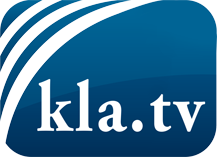 wat de media niet zouden moeten verzwijgen ...zelden gehoord van het volk, voor het volk ...nieuwsupdate elke 3 dagen vanaf 19:45 uur op www.kla.tv/nlHet is de moeite waard om het bij te houden!Gratis abonnement nieuwsbrief 2-wekelijks per E-Mail
verkrijgt u op: www.kla.tv/abo-nlKennisgeving:Tegenstemmen worden helaas steeds weer gecensureerd en onderdrukt. Zolang wij niet volgens de belangen en ideologieën van de kartelmedia journalistiek bedrijven, moeten wij er elk moment op bedacht zijn, dat er voorwendselen zullen worden gezocht om Kla.TV te blokkeren of te benadelen.Verbindt u daarom vandaag nog internetonafhankelijk met het netwerk!
Klickt u hier: www.kla.tv/vernetzung&lang=nlLicence:    Creative Commons-Licentie met naamgeving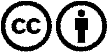 Verspreiding en herbewerking is met naamgeving gewenst! Het materiaal mag echter niet uit de context gehaald gepresenteerd worden.
Met openbaar geld (GEZ, ...) gefinancierde instituties is het gebruik hiervan zonder overleg verboden.Schendingen kunnen strafrechtelijk vervolgd worden.